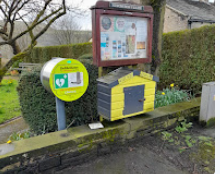 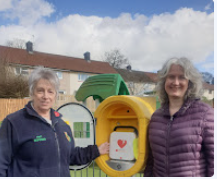 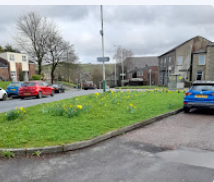 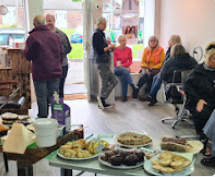 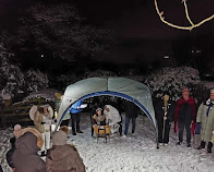 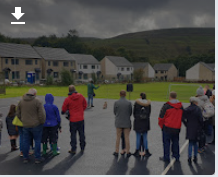 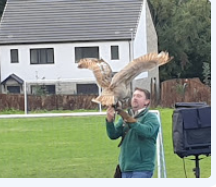 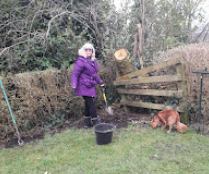 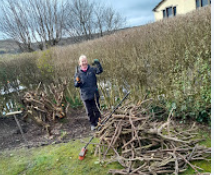 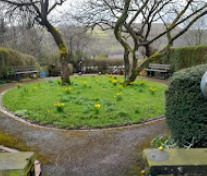 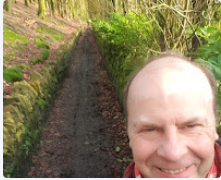 Newchurch Village Community Associationnewchurch-village.co.uk    @NewchurchRossCharity number 1194179. Company number 12027719